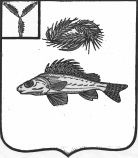 АДМИНИСТРАЦИЯЕРШОВСКОГО МУНИЦИПАЛЬНОГО   РАЙОНАСАРАТОВСКОЙ ОБЛАСТИПОСТАНОВЛЕНИЕот___09.09.2019г._____   № ___808____г. ЕршовО внесении изменений в постановление администрации Ершовского  муниципального района Саратовской области от 23.11.2016 г.  № 784        Руководствуясь Уставом Ершовского муниципального района Саратовской области, Уставом муниципального образования город Ершов Ершовского муниципального района Саратовской области администрация Ершовского муниципального района ПОСТАНОВЛЯЕТ:	         1. Внести в Приложение к постановлению администрации Ершовского муниципального района Саратовской области от 23.11.2016г. №784 «Об утверждении муниципальной программы «Благоустройство на территории  муниципального образования город Ершов на 2017-2020 годы» следующие изменения:         1.1.В паспорте программы позицию «Объемы финансового обеспечения муниципальной программы изложить в новой редакции следующего содержания: «Общий объем финансирования программы – 70650,5 тыс. рублей, в том числе по годам:   2017 год – 22041,8 тыс. рублей;                    2018 год – 17254,0 тыс. рублей;                    2019 год – 15414,7 тыс. рублей в том числе:                   местный бюджет– 14118,0 тыс. рублей;                   областной бюджет – 1000,0 тыс. рублей;                   федеральный бюджет- 46,8 тыс. рублей;                   внебюджетные средства (безвозмездные поступления                    от физических и юридических лиц) – 249,9 тыс. рублей;                   2020 год – 15940,0 тыс. рублей; (прогнозно)          1.2.Раздел 6 «Финансовое обеспечение реализации муниципальной программы»   изложить в новой редакции следующего содержания: «Общий объем финансирования программы – 70650,6 тыс. рублей, в том числе по годам:   2017 год – 22041,8 тыс. рублей;                    2018 год – 17254,0 тыс. рублей;                    2019 год – 15414,8 тыс. рублей, в том числе:                    местный бюджет– 14118,0 тыс. рублей;                    областной бюджет – 1000,0 тыс. рублей;                    федеральный бюджет- 46,9 тыс. рублей;                    внебюджетные средства (безвозмездные поступления                     от физических и юридических лиц) – 249,9 тыс. рублей;                    2020 год – 15940,0 тыс. рублей; (прогнозно)Подпрограмма 1 «Уличное освещение»«Общий объем финансирования подпрограммы – 27919,4 тыс. рублей, в том числе по годам:   2017 год – 6504,1 тыс. рублей;                    2018 год – 6915,3 тыс. рублей;                    2019 год – 7100,0 тыс. рублей;                   2020 год – 7400,0 тыс. рублей; (прогнозно)Подпрограмма 2 «Организация и содержание мест захоронений»«Общий объем финансирования подпрограммы – 1702,9 тыс. рублей, в том числе по годам:   2017 год – 322,9 тыс. рублей;                    2018 год – 500, 0 тыс. рублей;                    2019 год – 440,0 тыс. рублей;                   2020 год – 440,0 тыс. рублей; (прогнозно)Подпрограмма 3 «Развитие благоустройства на территориии муниципального образования»«Общий объем финансирования подпрограммы – 41028,2 тыс. рублей, в том числе по годам:   2017 год – 15214,8 тыс. рублей;                    2018 год – 9838,7 тыс. рублей;                    2019 год – 7874,7 тыс. рублей в том числе:                   местный бюджет– 6578,0 тыс. рублей;                   областной бюджет – 1000,0 тыс. рублей;                   федеральный бюджет- 46,8 тыс. рублей;                   внебюджетные средства (безвозмездные поступления                    от физических и юридических лиц) – 249,9 тыс. рублей;                   2020 год – 8100,0 тыс. рублей; (прогнозно)     Основные сведения об объемах и источниках финансового обеспечения муниципальной программы указаны в приложении № 3 к муниципальной программе.»          1.3.В паспорте подпрограммы 3 «Развитие благоустройства на территориии муниципального образования» позицию «Объем и источники финансирования подпрограммы» изложить в новой редакции следующего содержания: «Общий объем финансирования подпрограммы – 41028,2 тыс. рублей, в том числе по годам и источникам финансирования:                   2017 год – 15214,8 тыс. рублей, в т.ч.                   бюджет поселения - 15214,8 тыс. рублей;                    2018 год – 9838,7 тыс. рублей,  в т.ч.                   бюджет поселения – 9838,7 тыс. рублей;                   2019 год – 7874,7 тыс. рублей,  в т.ч.                   областной бюджет – 1000,0 тыс. рублей;                   бюджет поселения – 6578,0 тыс. рублей;                   федеральный бюджет- 46,8 тыс. рублей;                   внебюджетные средства (безвозмездные поступления                    от физических и юридических лиц) – 249,9 тыс. рублей;                   2020 год – 8100,0 тыс. рублей (прогнозно), в т.ч.                   бюджет поселения - 8100,0 тыс. рублей (прогнозно)».           1.4. Раздел 4 «Финансовое обеспечение реализации подпрограммы»  изложить в новой редакции следующего содержания:  «Общий объем финансирования подпрограммы – 41028,2 тыс. рублей, в том числе по годам и источникам финансирования:                   2017 год – 15214,8 тыс. рублей, в т.ч.                   бюджет поселения - 15214,8 тыс. рублей;                    2018 год – 9838,7 тыс. рублей,  в т.ч.                   бюджет поселения – 9838,7 тыс. рублей;                   2019 год – 7874,7 тыс. рублей, в т.ч.                   областной бюджет – 1000,0 тыс. рублей;                   бюджет поселения – 6578,0 тыс. рублей;                   федеральный бюджет- 46,9 тыс. рублей;                   внебюджетные средства (безвозмездные поступления                    от физических и юридических лиц) – 249,9 тыс. рублей;                   2020 год – 8100,0 тыс. рублей (прогнозно), в т.ч.                   бюджет поселения - 8100,0 тыс. рублей (прогнозно)  Сведения об объемах и источниках финансового обеспечения подпрограммы указаны в приложении № 3 к муниципальной программе.»               2. Приложение №3 к муниципальной программе  изложить в новой редакции согласно приложению №3 к настоящему постановлению.          3. Сектору по информатизации и программному обеспечению администрации Ершовского муниципального района  разместить настоящее постановление  на официальном сайте  администрации Ершовского муниципального района в сети «Интернет».Глава Ершовскогомуниципального района                                                               С.А. ЗубрицкаяПриложение №3 к постановлению администрации ЕМРот 09.09.2019г. № 808   Приложение № 3 к муниципальной программе       Сведенияоб объемах и источниках финансового обеспечения муниципальной программы«Благоустройство на территории муниципального образования г.Ершов на 2017-2020 годы».В тыс. руб.НаименованиеОтветственный исполнитель (соисполнитель, участник)Источники финансирова-нияОбъемыфинансирования, всегоОбъемыфинансирования, всегов т.ч. по годам реализациив т.ч. по годам реализациив т.ч. по годам реализациив т.ч. по годам реализациив т.ч. по годам реализацииНаименованиеОтветственный исполнитель (соисполнитель, участник)Источники финансирова-нияОбъемыфинансирования, всегоОбъемыфинансирования, всего2017 г.2018 г.2018 г.2019 г.2020 г.123445567Подпрограмма 1  «Уличное освещение»Отдел строительства, архитектуры и благоустройства администрации Ершовского муниципального районаВсего27919,427919,46504,16915,36915,37100,07400,0Подпрограмма 1  «Уличное освещение»Отдел строительства, архитектуры и благоустройства администрации Ершовского муниципального районаБюджет муниципального образования27919,427919,46504,16915,36915,37100,07400,0Основное мероприятие: 1.1.Оплата за потребленную электроэнергию централи-зованного и нецентрали-зованного уличного осве-щенияОтдел строительства, архитектуры и благоустройства администрации Ершовского муниципального районаВсего16713,116713,13515,84197,34197,34400,04600,0Основное мероприятие: 1.1.Оплата за потребленную электроэнергию централи-зованного и нецентрали-зованного уличного осве-щенияОтдел строительства, архитектуры и благоустройства администрации Ершовского муниципального районаБюджет муниципального образования16713,116713,13515,84197,34197,34400,04600,0Основное мероприятие:1.2. Техническое обслуживание уличного освещения (замена вышедших из строя светильников, покраска опор, правка опор, перетяжка провисающих проводов)Отдел строительства, архитектуры и благоустройства администрации Ершовского муниципального районаВсего3188,63188,6740,9547,7547,71100,0800,0Основное мероприятие:1.2. Техническое обслуживание уличного освещения (замена вышедших из строя светильников, покраска опор, правка опор, перетяжка провисающих проводов)Отдел строительства, архитектуры и благоустройства администрации Ершовского муниципального районаБюджет муниципального образования3188,63188,6740,9547,7547,71100,0800,0Основное мероприятие: 1.3. Обустройство централизованного уличного освещения вдоль автодорог:Отдел строительства, архитектуры и благоустройства администрации Ершовского муниципального районаВсего4249,24249,21378,91170,31170,3700,01000,0Основное мероприятие: 1.3. Обустройство централизованного уличного освещения вдоль автодорог:Отдел строительства, архитектуры и благоустройства администрации Ершовского муниципального районаБюджет муниципального образования4249,24249,21378,91170,31170,3700,01000,0-микрорайон «Запасадка» (ул. Стадионная, ул.Победы, пер. Мирный);Отдел строительства, архитектуры и благоустройства администрации Ершовского муниципального районаБюджет муниципального образования1378,91378,91378,90,00,00,00,0- ул.Л.Толстого, ул.Некрасова, Отдел строительства, архитектуры и благоустройства администрации Ершовского муниципального районаБюджет муниципального образования1170,31170,30,01170,31170,30,00,0- микрорайон ул. К.ФединаОтдел строительства, архитектуры и благоустройства администрации Ершовского муниципального районаБюджет муниципального образования700,0700,00,00,00,0700,00,0- микрорайон ул.ГагаринаОтдел строительства, архитектуры и благоустройства администрации Ершовского муниципального районаБюджет муниципального образования1000,01000,00,00,00,00,01000,01.4.Перевод нецентрализованного освещения в централизованноеОтдел строительства, архитектуры и благоустройства администрации Ершовского муниципального районаВсего3768,53768,5868,51000,01000,0900,01000,01.4.Перевод нецентрализованного освещения в централизованноеОтдел строительства, архитектуры и благоустройства администрации Ершовского муниципального районаБюджет муниципального образования3768,53768,5868,51000,01000,0900,01000,0-ул.Механическая, ул.Паравозная, ул.Урожайная, пер.Жданова  ул.Жданова,ул.Семафорная, ул.Декабристов, ул.ЖелезнодорожнаяОтдел строительства, архитектуры и благоустройства администрации Ершовского муниципального районаБюджет муниципального образования868,5868,5868,50,00,00,00,0-ул.Вольская, ул.Степная, ул.20Партсъезда, ул.Куйбышева,ул.Кооперативная, ул.Камышанская, ул.КотовскогоОтдел строительства, архитектуры и благоустройства администрации Ершовского муниципального районаБюджет муниципального образования1000,01000,00,01000,01000,00,00,0ул.Лесхозная, ул.СтепнаяОтдел строительства, архитектуры и благоустройства администрации Ершовского муниципального районаБюджет муниципального образования900,0900,00,00,00,0900,00,0- микрорайон ул.50 лет ОктябряОтдел строительства, архитектуры и благоустройства администрации Ершовского муниципального районаБюджет муниципального образования1000,01000,00,00,00,00,01000,0Подпрограмма  2 «Организация и содержание мест захоронения»Отдел строительства, архитектуры и благоустройства администрации Ершовского муниципального районаВсего1702,91702,9322,9500,0500,0440,0440,0Подпрограмма  2 «Организация и содержание мест захоронения»Отдел строительства, архитектуры и благоустройства администрации Ершовского муниципального районаБюджет муниципального образования1702,91702,9322,9500,0500,0440,0440,0Основное мероприятие2.1.  Содержание мест захоронений (очистка дорог, освещение территории кладбища, охрана и др.)Отдел строительства, архитектуры и благоустройства администрации Ершовского муниципального районаВсего1702,91702,9322,9500,0500,0440,0440,0Основное мероприятие2.1.  Содержание мест захоронений (очистка дорог, освещение территории кладбища, охрана и др.)Отдел строительства, архитектуры и благоустройства администрации Ершовского муниципального районаБюджет муниципального образования1702,91702,9322,9500,0500,0440,0440,0Средства дорожного фондаСредства дорожного фондаПодпрограмма 3   «Развитие благоустройства на территории муниципального образования»Отдел строительства, архитектуры и благоустройства администрации Ершовского муниципального районаВсего41028,241028,215214,89838,79838,77874,78100,0Подпрограмма 3   «Развитие благоустройства на территории муниципального образования»Отдел строительства, архитектуры и благоустройства администрации Ершовского муниципального районаОбластной бюджет 1000,01000,00,00,00,01000,00,0Подпрограмма 3   «Развитие благоустройства на территории муниципального образования»Отдел строительства, архитектуры и благоустройства администрации Ершовского муниципального районаФедеральный бюджет46,846,80,00,00,046,80,0Подпрограмма 3   «Развитие благоустройства на территории муниципального образования»Отдел строительства, архитектуры и благоустройства администрации Ершовского муниципального районаБюджет муниципального образования39731,539731,515214,89838,79838,76578,08100,0Подпрограмма 3   «Развитие благоустройства на территории муниципального образования»Отдел строительства, архитектуры и благоустройства администрации Ершовского муниципального районаПодпрограмма 3   «Развитие благоустройства на территории муниципального образования»Отдел строительства, архитектуры и благоустройства администрации Ершовского муниципального районаВнебюджетные средства (безвозмездные поступления  от физических и юридических лиц)249,9249,90,00,00,0249,90,0Основное мероприятие 3.1.Благоустройство города: -приобретение специализированной коммунальной техникиОтдел строительства, архитектуры и благоустройства администрации Ершовского муниципального районаВсего5118,45118,4137,62128,62128,61352,21500,0Основное мероприятие 3.1.Благоустройство города: -приобретение специализированной коммунальной техникиОтдел строительства, архитектуры и благоустройства администрации Ершовского муниципального районаБюджет муниципального образования5118,45118,4137,62128,62128,61352,21500,0Основное мероприятие 3.2.Организация сбора и вывоза бытовых отходов и мусора:- оборудование хозяйственных площадок( закупка дорожных плит, устройство основания, монтаж плит, устройство бардюрного камня) -зачистка города в период весеннего и осеннего месячникаОтдел строительства, архитектуры и благоустройства администрации Ершовского муниципального районаВсего3962,83962,81188,81174,01174,0800,0800,0Основное мероприятие 3.2.Организация сбора и вывоза бытовых отходов и мусора:- оборудование хозяйственных площадок( закупка дорожных плит, устройство основания, монтаж плит, устройство бардюрного камня) -зачистка города в период весеннего и осеннего месячникаОтдел строительства, архитектуры и благоустройства администрации Ершовского муниципального районаБюджет муниципального образования3962,81586,0  2376,83962,81586,0  2376,81188,8386,0802,81174,0400,0774,01174,0400,0774,0800,0400,0400,0800,0400,0400,0Основное мероприятие 3.3.Реконструкция ул.Инренациональной (замена бордюров, дрожного основания, озеленение)Всего500,0500,00,00,00,00,0500,0Основное мероприятие 3.3.Реконструкция ул.Инренациональной (замена бордюров, дрожного основания, озеленение)Отдел строительства, архитектуры и благоустройства администрации Ершовского муниципального районаБюджет муниципального образования500,0500,00,00,00,00,0500,0Основное мероприятие 3.4.Реконструкция парка им. А.С. Пушкина:Отдел строительства, архитектуры и благоустройства администрации Ершовского муниципального районаВсего8402,28402,27352,20,00,0550,0500,0Основное мероприятие 3.4.Реконструкция парка им. А.С. Пушкина:Отдел строительства, архитектуры и благоустройства администрации Ершовского муниципального районаБюджет муниципального образования8402,28402,27352,20,00,0550,0500,0- инженерное благоустройство сооружений на территории парка, изготовление, приобретение, установка малых архитектурных форм, посадка деревьев и кустарников на территории парка;Отдел строительства, архитектуры и благоустройства администрации Ершовского муниципального районаБюджет муниципального образования7352,27352,27352,20,00,00,00,0   - содержание территории парка им.ПушкинаОтдел строительства, архитектуры и благоустройства администрации Ершовского муниципального районаБюджет муниципального образования1050,01050,00,00,00,0550,0500,0Основное мероприятие3.4.Обустройство детских спортивных, игровых площадок для отдыха     Отдел строительства, архитектуры и благоустройства администрации Ершовского муниципального районаВсего2500,32500,3698,4701,9701,90,01100,0Основное мероприятие3.4.Обустройство детских спортивных, игровых площадок для отдыха     Отдел строительства, архитектуры и благоустройства администрации Ершовского муниципального районаБюджет муниципального образования2500,32500,3698,4701,9701,90,01100,0Малые архитектурные формы на территории жилой застройки:    -  изготовление, приобретение, установка малых архитектурных форм утилитарного массового использования (скамьи,  урны, ограждения). Основное мероприятие3.5.Малые архитектурные формы на территории жилой застройки:-изготовление, приобретение,установка малых архитектурных форм утилитарного массового использования (скамьи,  урны, ограждения). Отдел строительства, архитектуры и благоустройства администрации Ершовского муниципального районаВсего150,0150,00,00,00,00,0150,0Основное мероприятие3.5.Малые архитектурные формы на территории жилой застройки:-изготовление, приобретение,установка малых архитектурных форм утилитарного массового использования (скамьи,  урны, ограждения). Отдел строительства, архитектуры и благоустройства администрации Ершовского муниципального районаБюджет муниципального образования150,0150,00,00,00,00,0150,0خًمàيèçàِèے ًٍàيٌïîًٍيîمî îلٌëَوèâàيèے ٍهًًèٍîًèè وèëîé çàًٌٍîéêè- ًٌٍَîéٌٍâî ٌهٍè ïهّهُîنيûُ نîًîوهê:-в районе МОУ СОШ №2- в районе МОУ СОШ №1-ул. СтадионнаяОсновное мероприятие 3.6. Организация стока поверхностных вод:   -  устройство и содержание открытой системы отвода поверхностных вод;Отдел строительства, архитектуры и благоустройства администрации Ершовского муниципального районаВсего1299,01299,0398,0501,0501,00,0400,0Основное мероприятие 3.6. Организация стока поверхностных вод:   -  устройство и содержание открытой системы отвода поверхностных вод;Отдел строительства, архитектуры и благоустройства администрации Ершовского муниципального районаБюджет муниципального образования1299,01299,0398,0501,0501,00,0400,0Основное мероприятие 3.7.Организация транспортного обслуживания территории жилой застройки -устройство сети пешеходных дорожек, тротуаров:- ул.Юбилейная, Московская (ремонт);- в районе пищекомбинат – ул.К.Федина;- ул.Мелиоративная (от АТП до МОУ СОШ № 3);- ул.Стадионная;- ул.Урицкого (от ул.М.Горького до пер.Северный)Отдел строительства, архитектуры и благоустройства администрации Ершовского муниципального районаВсего8556,68556,63300,02856,62856,61200,01200,0Основное мероприятие 3.7.Организация транспортного обслуживания территории жилой застройки -устройство сети пешеходных дорожек, тротуаров:- ул.Юбилейная, Московская (ремонт);- в районе пищекомбинат – ул.К.Федина;- ул.Мелиоративная (от АТП до МОУ СОШ № 3);- ул.Стадионная;- ул.Урицкого (от ул.М.Горького до пер.Северный)Отдел строительства, архитектуры и благоустройства администрации Ершовского муниципального районаБюджет муниципального образования8556,68556,63300,02856,62856,61200,01200,0Основное мероприятие 3.8.Содержание центральных улиц, площадей и остановок общественного транспортаОтдел строительства, архитектуры и благоустройства администрации Ершовского муниципального районаВсего2800,02800,0700,0700,0700,0700,0700,0Основное мероприятие 3.8.Содержание центральных улиц, площадей и остановок общественного транспортаОтдел строительства, архитектуры и благоустройства администрации Ершовского муниципального районаБюджет муниципального образования2800,02800,0700,0700,0700,0700,0700,0Озеленение территории муниципального образованияСредства дорожного фондаОсновное мероприятие 3.9. Изоляция и содержание безнадзорных животных (собак)Отдел строительства, архитектуры и благоустройства администрации Ершовского муниципального районаВсего500,0500,0100,0150,0150,0250,00,0Основное мероприятие 3.9. Изоляция и содержание безнадзорных животных (собак)Отдел строительства, архитектуры и благоустройства администрации Ершовского муниципального районаБюджет муниципального образования500,0500,0100,0150,0150,0250,00,0Основное мероприятие 3.10. Озеленение территории муниципального образованияОтдел строительства, архитектуры и благоустройства администрации Ершовского муниципального районаВсего2792,42792,4692,4700,0700,0700,0700,0Основное мероприятие 3.10. Озеленение территории муниципального образованияОтдел строительства, архитектуры и благоустройства администрации Ершовского муниципального районаБюджет муниципального образования2792,42792,4692,4700,0700,0700,0700,0Основное мероприятие 3.11. Организация праздничных мероприятийОтдел строительства, архитектуры и благоустройства администрации Ершовского муниципального районаВсего1813,81813,8401,4612,4612,4450,0350,0Основное мероприятие 3.11. Организация праздничных мероприятийОтдел строительства, архитектуры и благоустройства администрации Ершовского муниципального районаБюджет муниципального образования1813,81813,8401,4612,4612,4450,0350,0Основное мероприятие3.12. Содержание и ремонт мемориалов и памятниковОтдел строительства, архитектуры и благоустройства администрации Ершовского муниципального районаВсего1080,21080,2246,0314,2314,2320,0200,0Основное мероприятие3.12. Содержание и ремонт мемориалов и памятниковОтдел строительства, архитектуры и благоустройства администрации Ершовского муниципального районаБюджет муниципального образования1080,21080,2246,0314,2314,2320,0200,0Основное мероприятие3.13.Модернизация и обустройство пешеходного моста в г.Ершове Саратовской областиОтдел строительства, архитектуры и благоустройства администрации Ершовского муниципального районаВсего1499,91499,90,00,00,01499,90,0Основное мероприятие3.13.Модернизация и обустройство пешеходного моста в г.Ершове Саратовской областиОтдел строительства, архитектуры и благоустройства администрации Ершовского муниципального районаОбластной бюджет 1000,01000,00,00,00,01000,00,0Основное мероприятие3.13.Модернизация и обустройство пешеходного моста в г.Ершове Саратовской областиОтдел строительства, архитектуры и благоустройства администрации Ершовского муниципального районаБюджет муниципального образования250,0250,00,00,00,0250,00,0Основное мероприятие3.13.Модернизация и обустройство пешеходного моста в г.Ершове Саратовской областиОтдел строительства, архитектуры и благоустройства администрации Ершовского муниципального районаВнебюджетные средства (безвозмездные поступления  от физических и юридических лиц)249,9249,90,00,00,0249,90,0Основное мероприятие3.14.Проведение комплекса мероприятий по обустройству места захоронения погибших при защите Отечества в г.Ершове ул.Интернациональная сквер им.КироваОтдел строительства, архитектуры и благоустройства администрации Ершовского муниципального районаВсего52,652,60,00,00,052,60,0Основное мероприятие3.14.Проведение комплекса мероприятий по обустройству места захоронения погибших при защите Отечества в г.Ершове ул.Интернациональная сквер им.КироваОтдел строительства, архитектуры и благоустройства администрации Ершовского муниципального районаФедеральныйбюджет 46,846,80,00,00,046,80,0Основное мероприятие3.14.Проведение комплекса мероприятий по обустройству места захоронения погибших при защите Отечества в г.Ершове ул.Интернациональная сквер им.КироваОтдел строительства, архитектуры и благоустройства администрации Ершовского муниципального районаБюджет муниципального образования5,85,80,00,00,05,80,0